KILN ASSOCIATE COMPANY - EXPRESSION OF INTEREST Please submit your completed form to : recruitment@newvictheatre.org.uk  by 10am on Monday 17 May 2021 using Associate Company Application in the email Header.By submitting your expression of interest form, you declare that the information contained in this expression of interest is correct to the best of your knowledge.  This information will be used for all purposes relating to the selection process and may be disclosed to those members of the New Vic who have a need to see it.  You also agree that the information given may be used for purposes registered under GDPR, and may be processed in accordance with the New Vic’s recruitment privacy policy which is available to view here.  If you have any questions about the application process for the Associate Company opportunity, please contact us at recruitment@newvictheatre.org.uk or calling the Administration team on 01782 717954.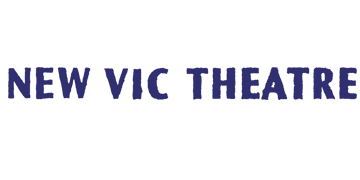 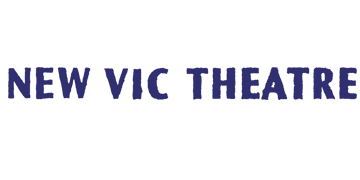 PERSONAL / CONTACT DETAILSPERSONAL / CONTACT DETAILSPERSONAL / CONTACT DETAILSPERSONAL / CONTACT DETAILSName of Application lead:Name of Company: Address:Postcode:Email:Phone:Mobile:Website(if applicable):Are you applying as a Staffordshire based artist? Are you applying as a Staffordshire based artist? Are you applying as a Staffordshire based artist? Are you applying as a Staffordshire based artist? ABOUT YOU AND YOUR WORKABOUT YOU AND YOUR WORKABOUT YOU AND YOUR WORKABOUT YOU AND YOUR WORKPlease use the space below to (around 700 words or less):Tell us about your artistic practice? Briefly describe what you would like to develop during your AssociateshipBriefly describe what support or resources you would need to meet your aims?Please use the space below to (around 700 words or less):Tell us about your artistic practice? Briefly describe what you would like to develop during your AssociateshipBriefly describe what support or resources you would need to meet your aims?Please use the space below to (around 700 words or less):Tell us about your artistic practice? Briefly describe what you would like to develop during your AssociateshipBriefly describe what support or resources you would need to meet your aims?Please use the space below to (around 700 words or less):Tell us about your artistic practice? Briefly describe what you would like to develop during your AssociateshipBriefly describe what support or resources you would need to meet your aims?PLEASE PROVIDE US WITH LINKS TO RECENT WORK (MAX 3):PLEASE PROVIDE US WITH LINKS TO RECENT WORK (MAX 3):PLEASE PROVIDE US WITH LINKS TO RECENT WORK (MAX 3):PLEASE PROVIDE US WITH LINKS TO RECENT WORK (MAX 3):